Academy Application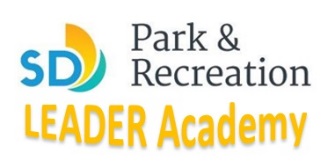 (Application Deadline:  July 1st, 2016)Please fill out this application and liability waiver completely and return to: KCastello@sandiego.gov Name________________________________________________________________________________Address______________________________________________________________________________Email__________________________________________Phone_________________________________1. Are you between 15 and 25 years old?   (Circle) Yes/No2. Will you be able to attend all class sessions as listed below: (circle) Yes/NoMonday, July 11th, 1-4pm -(Mira Mesa Recreation Center)Wednesday, , July 13th, 1-4pm -(Mira Mesa Recreation Center)Monday, July 18th, 1-4pm -(Mira Mesa Recreation Center)Wednesday, July 20th, 1-4pm -(Mira Mesa Recreation Center)Saturday, July 23rd, 7:30am-12:30pm, (TBA)Monday, July 25th, 1-4pm -(Mira Mesa Recreation Center)Wednesday,  July 27th, 1-4pm -(Mira Mesa Recreation Center)Saturday, July 30th, 4-10pm, (Hourglass Park)3. Will you be able to volunteer a total of 15 hours at multiple recreation centers?  (circle) Yes/No4. Are you interested in employment with the City of San Diego, Park and Recreation Department? (circle) Yes/No5. Briefly explain your current experience in Recreation and/or Physical Education_________________6. Participant Signature________________________________________Date____________Thank you for your application!  You will be notified within 5 business days of application whether or not your application has been accepted to the current LEADER Academy.  Spaces are given on a “first come, first serve basis” depending on commitment level expressed in application.  After class quota is filled, applicants will be put on a waiting list and notified when space in this academy or future academies is available.